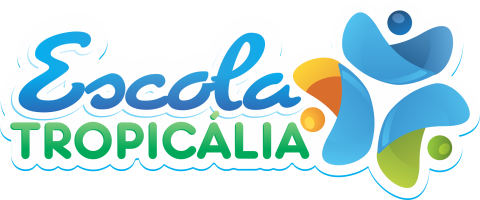 ATIVIDADES EXTRACLASSE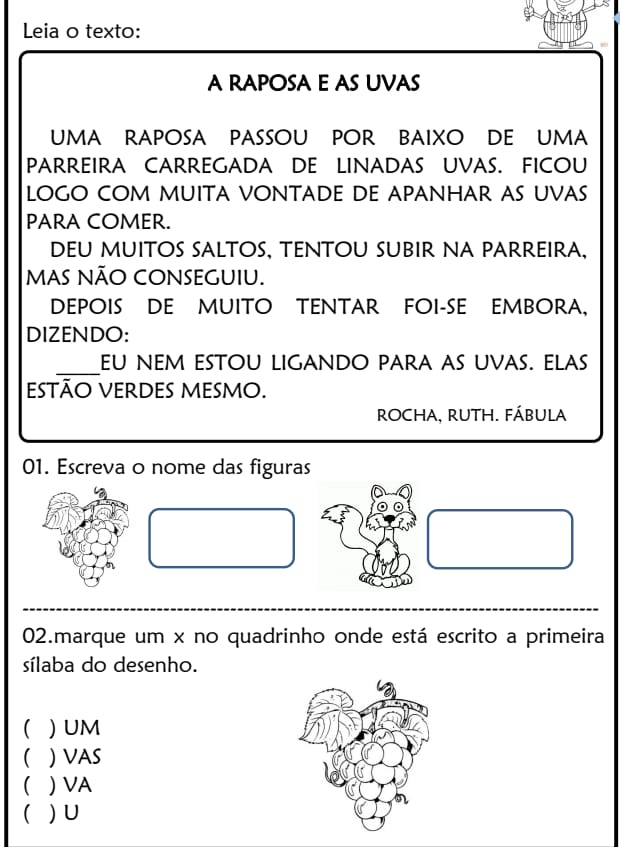 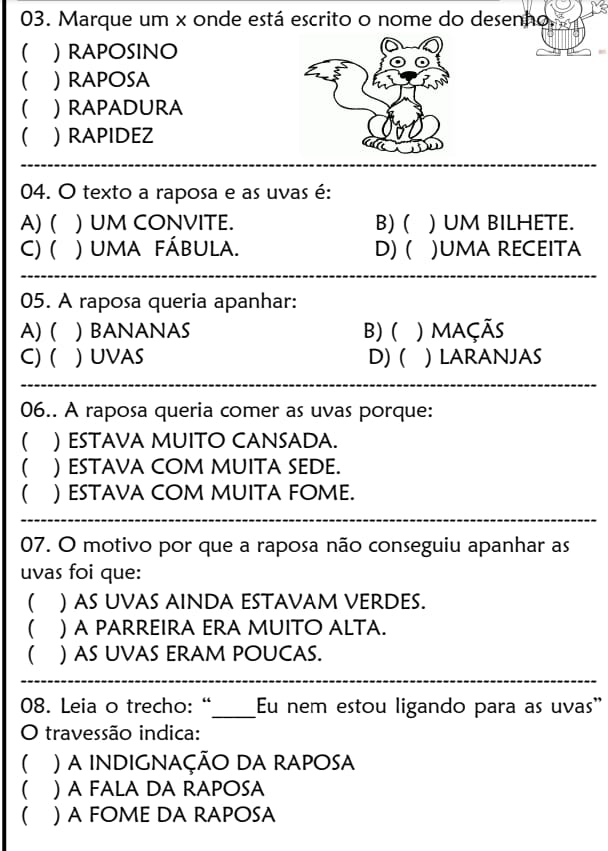 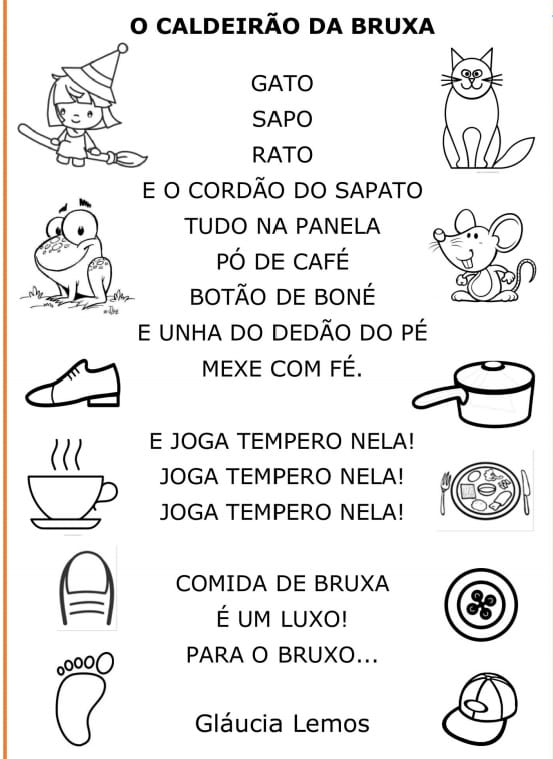 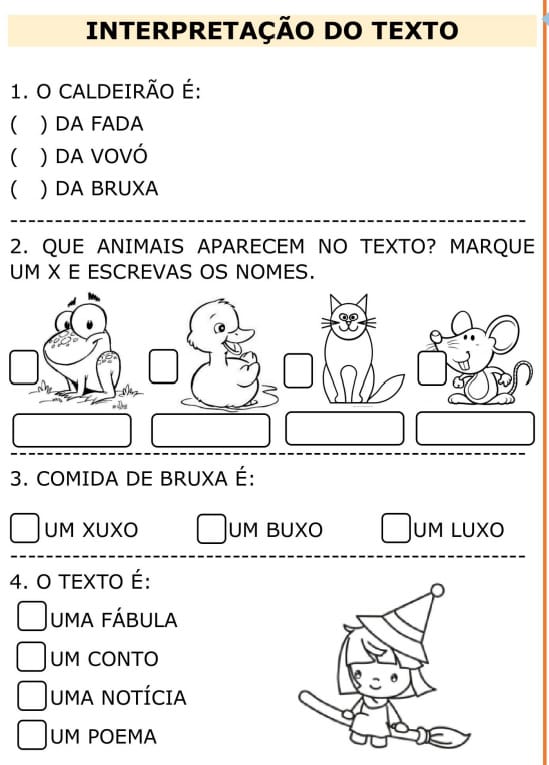 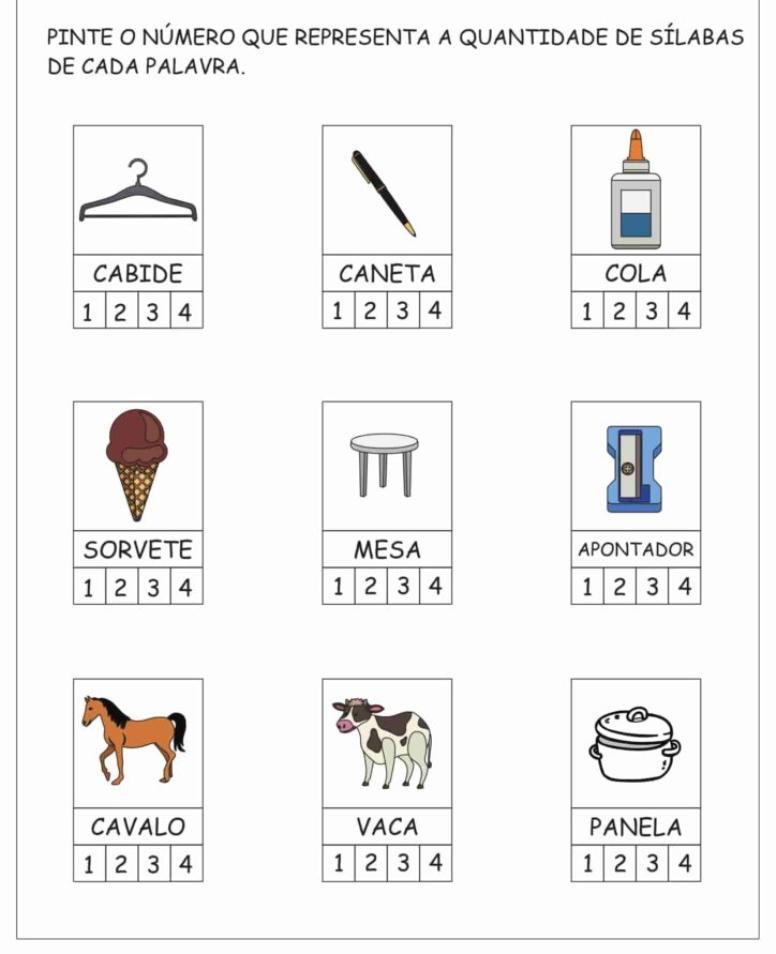 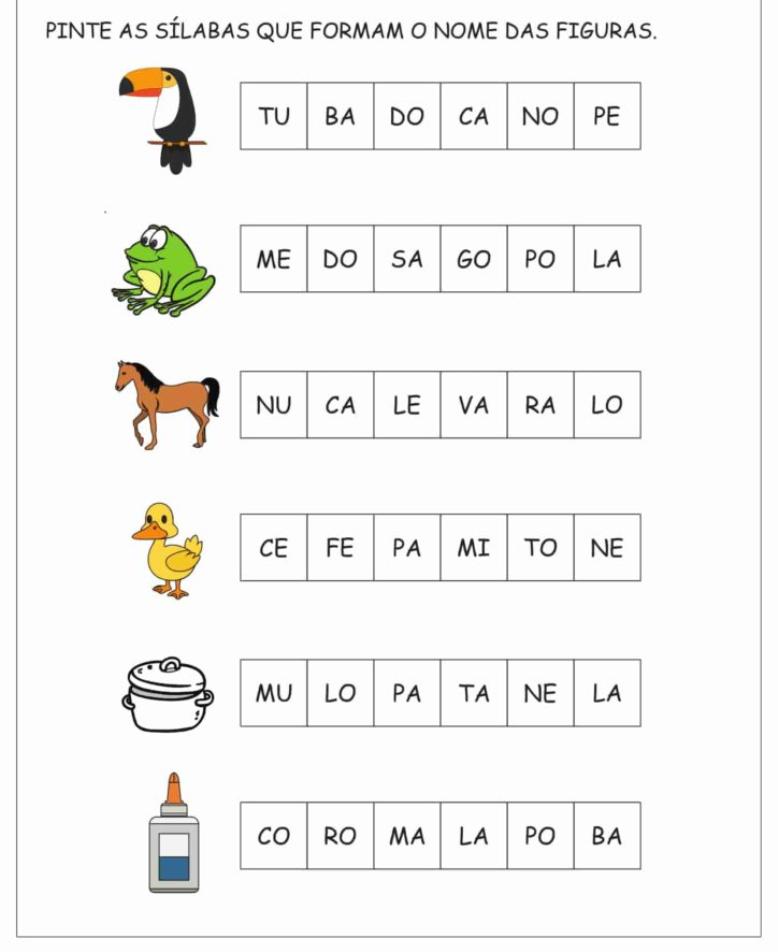 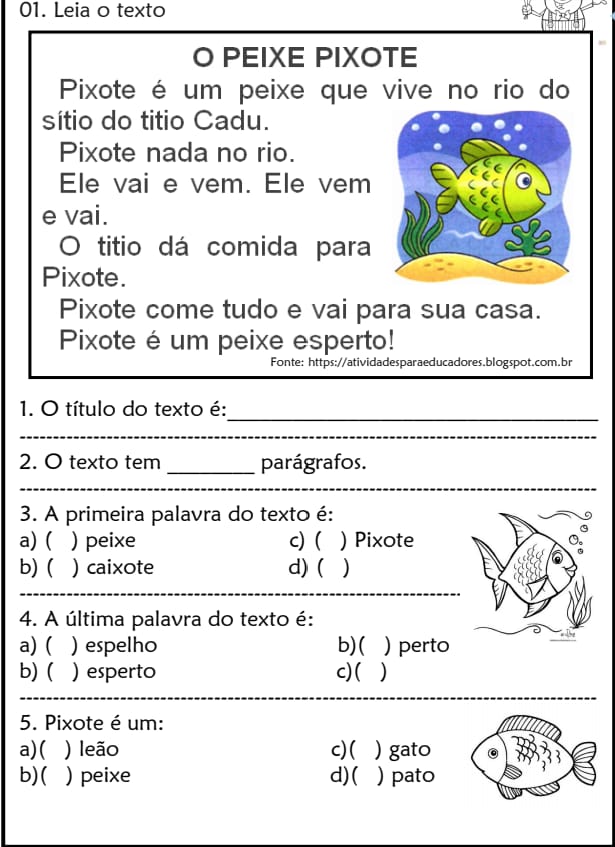 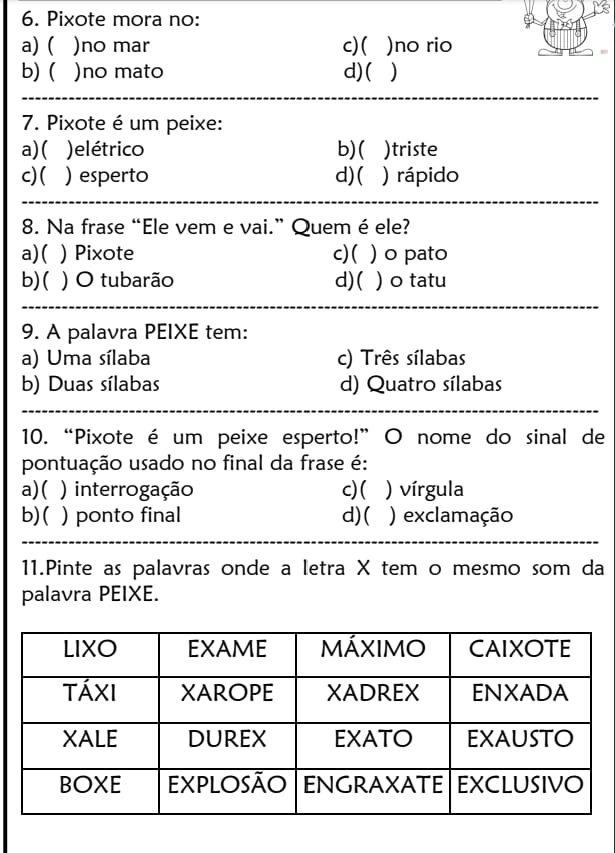 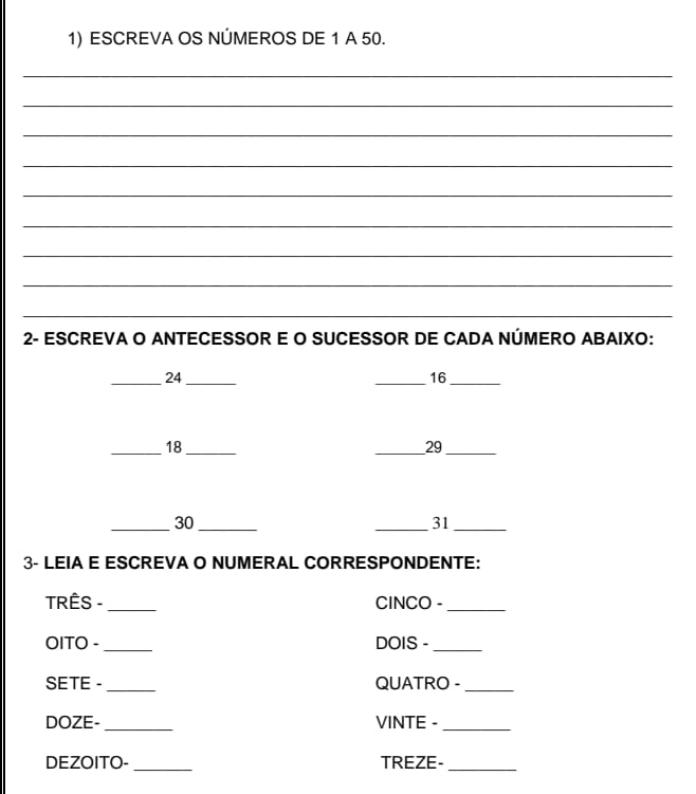 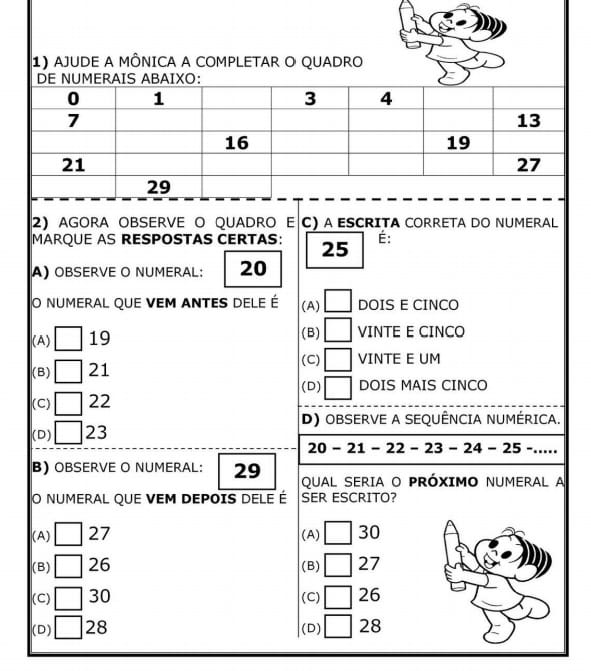 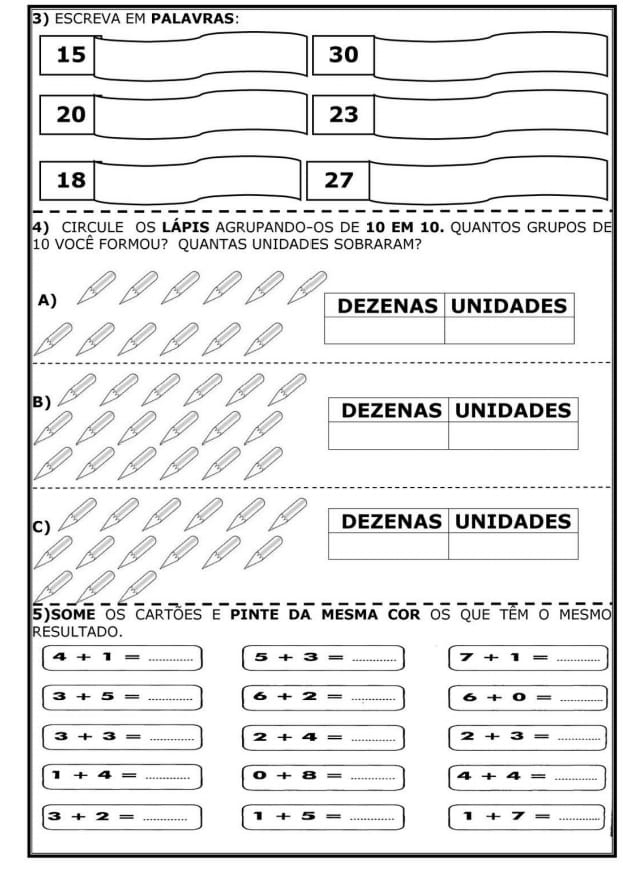 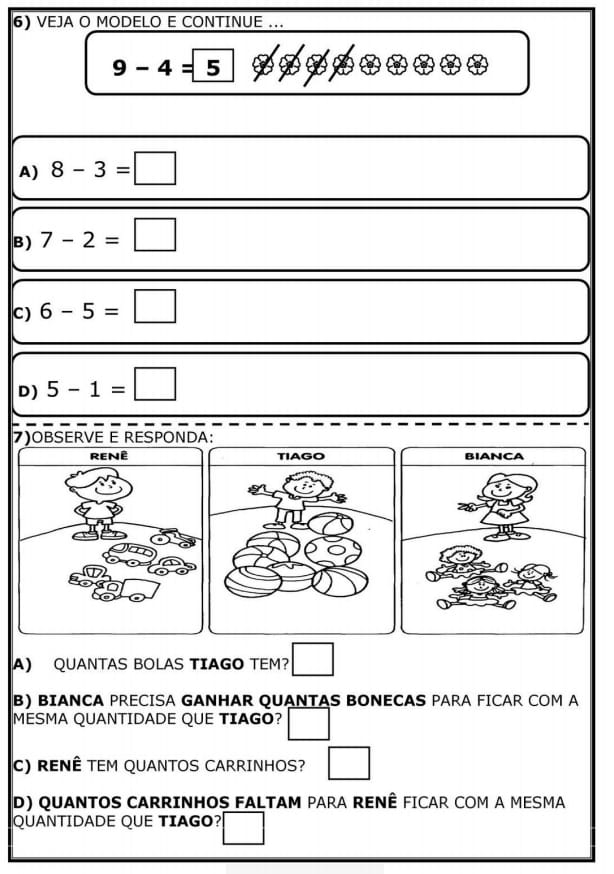 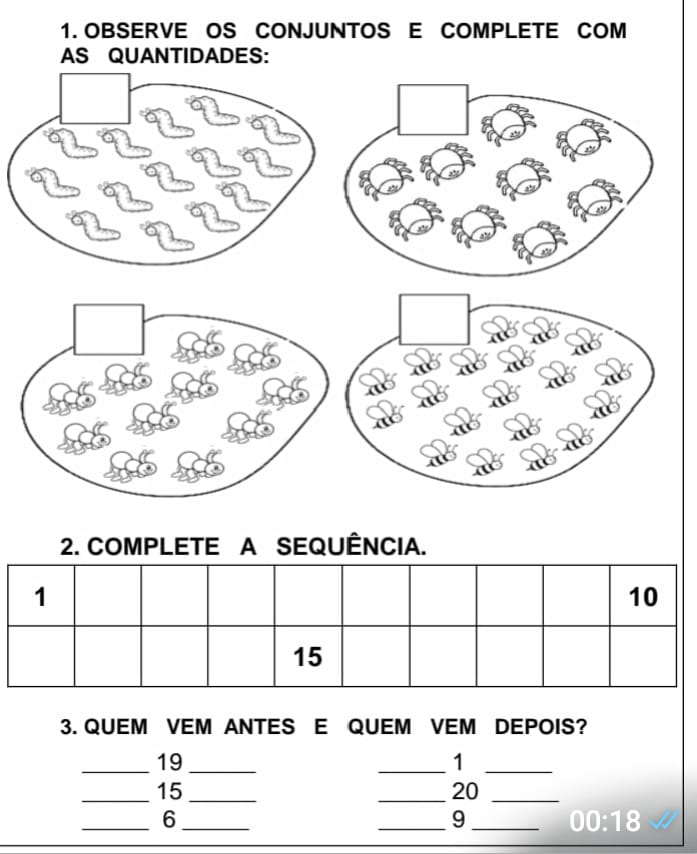 